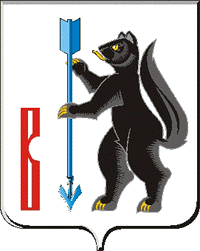 АДМИНИСТРАЦИЯГОРОДСКОГО ОКРУГА ВЕРХОТУРСКИЙП О С Т А Н О В Л Е Н И Еот 15.04.2016г. № 290г. ВерхотурьеО подготовке и проведении праздничных мероприятий,посвященных 71-й годовщине Победы в Великой Отечественной войне 1941-1945 годов	Во исполнение Указа Президента Российской Федерации от 25.04.2013 № 417 «О подготовке и проведении празднования 70-летия Победы в Великой Отечественной войне 1941-1945 годов», распоряжения Губернатора Свердловской области от 29.10.2013 № 326-РГ «О подготовке и проведении на территории Свердловской области празднования 70-й годовщины Победы в Великой Отечественной войне 1941-1945 годов», в целях координации деятельности исполнительных органов государственной  власти, органов местного самоуправления и общественных объединений по патриотическому воспитанию граждан в городском округе Верхотурский,  руководствуясь статьёй 26 Устава городского округа Верхотурский,ПОСТАНОВЛЯЮ:1.Утвердить план праздничных мероприятий, посвящённых 71-й годовщине Победы в Великой Отечественной войне 1941-1945 годов (прилагается).2.Предложить руководителям предприятий, организаций и учреждений всех форм собственности принять активное участие в праздничных мероприятиях, чествовании участников Великой Отечественной войны, вдов и тружеников тыла, оформить здания и помещения.3.Начальникам территориальных управлений Администрации городского округа Верхотурский совместно с МБУК «Центр культуры», образовательными учреждениями подготовить и провести праздничные мероприятия на подведомственных территориях.4.Управлению культуры, туризма и молодёжной политики Администрации городского округа Верхотурский (Гайнанова Н.А.) подготовить и провести мероприятия в соответствии с утверждённым планом.5.Управлению образования Администрации городского округа Верхотурский (Мамонцева Т.В.):1) организовать образовательные учреждения для участия в митинге 9 Мая, подготовку «Вахты памяти», работу тематических палаток, а также провести мероприятия, утвержденные прилагаемым планом;2) обеспечить участие патриотических клубов, отрядов в праздничном шествии колонны на митинг.6.МБСОУ «Спортивный клуб «Олимп» (Ившина Л.С.) организовать проведение легкоатлетической эстафеты, посвящённой 71-й годовщине Победы в Великой Отечественной войне, в соответствии с положением и требованиями безопасности при проведении спортивных мероприятий.7.Комитету экономики и планирования Администрации городского округа Верхотурский (Нарсеева Е.Н.):1) организовать выездную праздничную торговлю в центре города, пунктов общественного питания, полевой кухни, работу аттракционов;2) в срок до 7 мая 2016 года подготовить схему размещения торговых рядов в соответствии с утвержденным количеством мест для продажи товаров (выполнения работ, оказание услуг);3) в срок до 7 мая 2016 года предоставить в комитет по управлению муниципальным имуществом Администрации городского округа Верхотурский (Лумпова Е.С.) перечень организаций и индивидуальных предпринимателей для заключения договоров аренды земельных участков.7.Комитету по управлению муниципальным имуществом Администрации городского округа Верхотурский (Лумпова Е.С.) в срок до 8 мая 2016 года подготовить проекты договоров аренды земельных участков и оповестить организации и индивидуальных предпринимателей о готовности договоров аренды земельных участков, предоставляемых для продажи товаров (выполнения работ, оказания услуг).8.Муниципальному унитарному предприятию «Услуга» (Богданова Н.А.) обеспечить работу общественного туалета, установку и вывоз скамеек в местах проведения праздничных мероприятий.9.Муниципальному казенному учреждению «Служба заказчика» городского округа Верхотурский (Муфазалов Р.Х.) обеспечить уборку и своевременный вывоз мусора с городской площади.10.Верхотурскому Муниципальному унитарному предприятию «Транспорт» (Белошейкин Р.В.):1) организовать дополнительные рейсы автобусов 8 и 9 мая 2016 года;2) опубликовать и разместить графики измененных и дополнительных расписаний общественного транспорта на официальном сайте городского округа Верхотурский и объектах транспортной инфраструктуры (автостанции, ж.д. вокзале, автобусных остановках);3) разместить рекламу праздничных мероприятий;4) организовать оформление транспортных средств.11.Организационному отделу Администрации городского округа Верхотурский (Тарамженина О.А.) организовать выписку и выдачу пропусков для осуществления беспрепятственного движения автотранспортных средств по центральной части города, в срок до 05 мая 2016 года.12.Отделу по делам гражданской обороны и чрезвычайным ситуациям Администрации городского округа Верхотурский (Терехов С.И.) в срок до 01 мая 2016 года, совместно с Отделом полиции № 33 (дислокация г. Верхотурье) Межмуниципального отдела Министерства внутренних дел России «Новолялинский» (Дружинин В.А.) и Отделением надзорной деятельности городского округа Верхотурский, Новолялинского городского округа Управления надзорной деятельности и профилактической работы ГУ МЧС России по Свердловской области (Татаринов С.Е.) провести обследование всех площадок, где запланировано проведение праздничных мероприятий, на предмет антитеррористической защищённости и противопожарной безопасности, с составлением акта.13.Рекомендовать руководителям учреждений и организаций городского округа:1) Отделу полиции № 33 (дислокация г. Верхотурье) Межмуниципального отдела Министерства внутренних дел России «Новолялинский» (Дружинину В.А.) обеспечить охрану памятников и обелисков, общественного порядка при проведении праздничных мероприятий в городе и в сельских населенных пунктах согласно плану мероприятий, ограничение дорожного движения в местах проведения мероприятий и установить посты блокирования дорожного движения 9 мая 2016 года с 9:00 до 23:00 часов на перекрёстке улиц Карла Маркса-Ершова, на перекрёстке улиц Советская-Ершова с 9:00 до 12:00 часов, Ершова-Ленина-Воинская-Советская-Малышева-Кузнечный с 09:00 до 12:00 часов, сопровождение колонны ветеранов на митинге;2) 71 Отряду Федеральной противопожарной службы Главного управления МЧС России по Свердловской области (Храмцов В.Е.):подготовить знамённую группу для участия в митинге;обеспечить противопожарную безопасность проводимых мероприятий;установить палатки и полевую кухню;3) Верхотурскому району электрических сетей (Смагин А.В.) обеспечить подачу электроэнергии для подключения аттракционов и пунктов питания;4) Государственному казенному учреждению культуры Свердловской области «Верхотурский государственный историко-архитектурный музей-заповедник» (Новиченков Н.Н.) принять участие в подготовке и проведении праздничных мероприятий, посвящённых Дню Победы;5) Территориальному отраслевому исполнительному органу государственной власти Свердловской области Управление социальной политики Верхотурского района (Матис Н.А.) организовать:проведение мероприятий согласно плану, доставку ветеранов, вдов и тружеников тыла на праздничные мероприятия;участие подведомственных учреждений в творческом марафоне;6) Государственному бюджетному учреждению здравоохранения Свердловской области «ЦРБ Верхотурского района» (Полтавский С.Н.):обеспечить дежурство машины скорой помощи в местах проведения мероприятий с участием ветеранов;7) Муниципальному бюджетному учреждению «Актай» (Якурнова Н.А.):организовать работу полевой кухни.14.Рекомендовать руководителям организаций и учреждений, независимо от формы собственности, осуществляющих деятельность на территории городского округа Верхотурский, принять участие в организации работы тематических палаток; «вахты памяти», творческом марафоне.15.Опубликовать настоящее постановление в информационном бюллетене «Верхотурская неделя» и разместить на официальном сайте городского округа Верхотурский.16.Контроль исполнения настоящего постановления возложить на заместителя главы Администрации городского округа Верхотурский по социальным вопросам Бердникову Н.Ю.И.о. главы Администрациигородского округа Верхотурский                                                         А.В. ХрамцовУТВЕРЖДЕНпостановлением Администрациигородского округа Верхотурскийот 15.04.2016г. № 290«О подготовке и проведении праздничных мероприятий, посвященных 71-й годовщине Победыв Великой Отечественной войне 1941-1945 годов»План праздничных мероприятий, посвящённых 71-й годовщине Победы в Великой Отечественной войне 1941-1945 годов№п/пНаименование мероприятияДата, время и место проведенияОтветственные (контактные телефоны)1Киномарафон «Победный марш»7 мая  10.00.- 22.00ч.Центр культурыНачальник управления культуры, туризма и молодежной политики АдминистрацииГайнанова Н.А. (34389) 2-27-563Факельное шествие8 мая 19.30ч.Привокзальная площадьМАОУ «СОШ № 46»Крамаренко Н.А. (34389) 2-87-294Факельное шествие8 мая 22.00ч.Площадка у Верхотурской гимназииГБОУ СО «Верхотурская гимназия» Екимова С.А. (34389) 2-22-505Акция «У Победы наши лица»8-9 мая 10.00ч.-16.00ч.Центр культурыСпециалист Управления культуры, туризма и молодежной политики АдминистрацииНастапова В.Ю. (34389) 2-27-566Работа тематических палаток«Не забудем их подвиг великий …»9 мая10.00-16.00ч.Городская площадьОргкомитет7Акция «Георгиевская лента»9 мая10.00 ч.Городская площадьСпециалист Управления культуры, туризма и молодежной политики АдминистрацииНастапова В.Ю. (34389) 2-27-568Выставка военной техники9 мая10.00 ч.ул. СоветскаяМарков М.Ю.9Начало праздничного шествия9 мая10.45ч.Площадка у Центра культурыКарецкас В.М.-К.10Митинг «Поклонимся великим тем годам…»9 мая 11.00 ч.У обелиска погибшим  верхотурцамНачальник управления культуры, туризма и молодежной политики АдминистрацииГайнанова Н.А. (34389) 2-27-5611Праздничный концерт 9 мая 12.00ч.Городская площадьНачальник управления культуры, туризма и молодежной политики АдминистрацииГайнанова Н.А. (34389) 2-27-5612Работа полевой кухни9 мая 12.00ч.Городская площадьРуководители учреждений по постановлению13Показательные выступления каратистов9 мая13.30ч.Городская площадьДиректор МБОУ ДОД «Детско-юношеская спортивная школа»Корчемкин С.Ю. (34389) 2-19-06 14Парад команд – участниц легкоатлетической эстафеты 9 мая13.45ч.Городская площадьДиректор МБСОУ «СК «Олимп»Ившина Л.С. (34389) 2-10-4515Легкоатлетическая эстафета9 мая14.00 ч.Площадка у магазина «Водолей»Директор МБСОУ «СК «Олимп»Ившина Л.С. (34389) 2-10-4516Торжественное построение команд. Церемония награждения спортсменов.9 мая16.00 ч.Городская площадьДиректор МБСОУ «СК «Олимп»Ившина Л.С. (34389) 2-10-4517Спектакль «Война за веру и правду»9 мая16.00 ч.Центр культурыВершинин Д.Н. (34389) 2-21-7018Акция «Бессмертный полк»9 мая21.00 ч.Городская площадьМуниципальное бюджетное учреждение культуры «Централизованная библиотечная система» Рубан О.И. (34389) 2-27-58 19Акция «Звезда памяти»9 мая22.00 ч.Городская площадьСпециалист Управления культуры, туризма и молодежной политики АдминистрацииНастапова В.Ю. (34389) 2-27-5620Киномарафон09 мая 22.30 ч.Городская площадьНачальник управления культуры, туризма и молодежной политики АдминистрацииГайнанова Н.А. (34389) 2-27-56